ПРОЄКТДоповідає:                                                                                                     Начальник Відділу фінансівГребінківської селищної ради                                                                                                                                     _________Валентина ШВИДКАГРЕБІНКІВСЬКА СЕЛИЩНА РАДАБілоцерківського району Київської областіVIII скликанняРІШЕННЯ від  ____________ 2024 р                смт Гребінки                            №_______ Про передачу міжбюджетних трансфертів з бюджету Гребінківської селищної територіальної громади до державного бюджету    Відповідно до  ст. 222  розділу VI «Прикінцеві та перехідні положення», ст.ст.. 85, 91  Бюджетного кодексу України, керуючись ст. 26, 59 Закону України „Про місцеве самоврядування в Україні”, відповідно до «Програми підтримки військових частин Збройних Сил України на 2023-2024 роки», затвердженої рішенням Гребінківської селищної ради від 27.09.2023 року № 669-27-VIII зі змінами, та розглянувши лист командира військової частини АХХХХ від 11.01.2024 року № 53/110 щодо виділення коштів у вигляді субвенції з бюджету Гребінківської селищної територіальної громади до державного бюджету для військової частини АХХХХ Міністерства оборони України на закупівлю  літальних апаратів з двигуном (ДК 021:2015:3471), враховуючи рекомендації постійно діючих комісій,  Гребінківська селищна рада          В И Р І Ш И ЛА:Доручити голові Гребінківської селищної ради ЗАСУСІ Роману Валерійовичу підписати договір про передачу-прийняття у 2024 році із бюджету Гребінківської селищної територіальної громади до державного бюджету коштів субвенції з місцевого бюджету державному бюджету на виконання програм соціально-економічного розвитку регіонів, відповідно до «Програми підтримки військових частин Збройних Сил України на 2023-2024 роки», затвердженої рішенням Гребінківської селищної ради від 27.09.2023 року № 669-27-VIII зі змінами для військової частини АХХХХ Міністерства оборони України на закупівлю літальних апаратів з двигуном (ДК021:2015:3471), що додається. Передати кошти з бюджету Гребінківської селищної територіальної громади державному бюджету у вигляді субвенції з місцевого бюджету державному бюджету на виконання програм соціально-економічного розвитку регіонів у 2024 році, відповідно до «Програми підтримки військових частин Збройних Сил України на 2023-2024 роки», затвердженої рішенням Гребінківської селищної ради від 27.09.2023 року № 669-27-VIII зі змінами,  у розмірі 500 000,00грн. (п’ятсот тисяч гривень) для військової частини АХХХХ Міністерства оборони України на закупівлю  літальних апаратів з двигуном (ДК 021:2015:3471).Керуючому справами (секретарю) виконавчого комітету Гребінківської селищної ради ТИХОНЕНКО Олені Володимирівні забезпечити розміщення даного рішення на офіційному вебсайті  Гребінківської селищної ради.Контроль за виконанням даного рішення покласти на постійні комісії з питань фінансів, бюджету, планування, соціально-економічного розвитку, інвестицій та міжнародного співробітництва, з питань прав людини, законності, депутатської діяльності, етики та регламенту та на начальника Відділу фінансів Гребінківської селищної ради Білоцерківського району Київської області  ШВИДКУ Валентину Дмитрівну.Селищний голова  					 Роман ЗАСУХАДодаток до рішення Гребінківської селищної ради                                                                                 від ________2024 №_______                                                      Договір про передачу-прийняття у 2024 році із бюджету Гребінківської селищної територіальної громади до державного бюджету коштів субвенції з місцевого бюджету державному бюджету на виконання програм соціально-економічного розвитку регіонів для військової частини А ХХХХсмт Гребінки                                                                     «___» ___________ 2024 р.Гребінківська селищна рада, в особі голови Гребінківської селищної ради Романа ЗАСУХИ, що діє на підставі Закону України «Про місцеве самоврядування в Україні» (надалі – Сторона 1) та військова частина АХХХХ, в особі командира Хххххх ХХХХХХ, що діє на підставі Статуту Збройних Сил України і Положення про військове (корабельне) господарство Збройних Сил України (надалі – Сторона 2), відповідно до статті 85 Бюджетного кодексу України, уклали цей Договір про наступне:1. Предмет Договору1.1. Предметом цього Договору є передача-прийняття на засадах міжбюджетного трансферту субвенції з місцевого бюджету державному бюджету на виконання програм соціально-економічного розвитку регіонів на фінансування «Програми підтримки Збройних Сил України на 2023-2024 роки», затвердженої рішенням Гребінківської селищної ради від 27.09.2023 № 669-27-VIII зі змінами, у сумі 500 000,00грн. (п’ятсот тисяч грн. 00 коп.)  на закупівлю літальних апаратів з двигуном (ДК 021:2015:3471), для військової частини АХХХХ Міністерства оборони України.2. Обов’язки сторін2.1. Сторона 1 зобов'язується: Передати у 2024 році із бюджету Гребінківської селищної територіальної громади на засадах міжбюджетного трансферту субвенцію з місцевого бюджету державному бюджету на виконання програм соціально-економічного розвитку регіонів на фінансування «Програми підтримки Збройних Сил України на 2023-2024 роки», затвердженої рішенням Гребінківської селищної ради від 27.09.2023 № 669-27-VIII зі змінами, , у сумі 500 000,00грн. (п’ятсот тисяч грн. 00 коп.)  на закупівлю літальних апаратів з двигуном (ДК 021:2015:3471), для військової частини АХХХХ Міністерства оборони України.2.2. Сторона 2 зобов'язується: 2.2.1. Прийняти у 2024 році до державного бюджету  на засадах міжбюджетного трансферту субвенцію з місцевого бюджету державному бюджету на виконання програм соціально-економічного розвитку регіонів на фінансування «Програми підтримки Збройних Сил України на 2023-2024 роки», затвердженої рішенням Гребінківської селищної ради від 27.09.2023 № 669-27-VIII зі змінами , у сумі 500 000,00грн. (п’ятсот тисяч грн. 00 коп.)  на закупівлю літальних апаратів з двигуном (ДК 021:2015:3471), для військової частини АХХХХ Міністерства оборони України. 3. Термін дії Договору, відповідальність Сторін        3.1. Цей договір укладений в трьох примірниках (по одному кожній із Сторін і один – відділу фінансів Гребінківської селищної ради).        3.2. Умови Договору можуть бути змінені за спільною згодою Сторін шляхом укладання додаткової угоди, яка підписується уповноваженими представниками Сторін і є невід’ємною частиною цього Договору.        3.3. Цей Договір може бути розірваний за згодою Сторін шляхом укладення додаткової угоди.        3.4. Договір діє з моменту його підписання до 31 грудня 2024 року.        3.5. У разі невикористання коштів субвенції за цільовим призначенням до кінця бюджетного періоду, вони підлягають поверненню до бюджету Гребінківської селищної територіальної громади до 29 грудня 2024 року.        3.6. У разі порушення бюджетного законодавства та невиконання положень цього Договору Сторони несуть відповідальність згідно чинного законодавства України.Юридичні адреси сторін   «_____» ___________ 20_____р.               «_____» ___________ 20_____р.	МП	МП«Сторона 1»Гребінківська селищна рада Код ЄДРПОУ 04359152  08662 Київська область, Білоцерківський р-н, смт. Гребінки, просп. Науки 2Селищний  голова ____________  Роман ЗАСУХА_________________________«Сторона 2»                                                                                   Військова частина А ХХХХМіністерства Оборони УкраїниКод ЄДРПОУ 26638094м. Хххххххх, Хххххххххх обл.р/р UA348201720313261001600041576УДКСУ м. Київ, МФО 820172Командир військової частини А ХХХХ _________ Хххххх Хххххххххх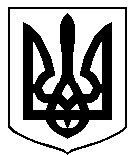 